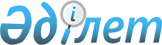 О внесении изменений в решение маслихата от 19 марта 2014 года № 153 "Об утверждении Правил проведения раздельных сходов местного сообщества и количественного состава представителей жителей сел для участия в сходе местного сообщества села Тимофеевка Аулиекольского района Костанайской области"
					
			Утративший силу
			
			
		
					Решение маслихата Аулиекольского района Костанайской области от 9 февраля 2022 года № 101. Отменено решением маслихата Аулиекольского района Костанайской области от 4 сентября 2023 года № 62
      Сноска. Отменено решением маслихата Аулиекольского района Костанайской области от 04.09.2023 № 62 (вводится в действие по истечении десяти календарных дней после дня его первого официального опубликования).
      Аулиекольский районный маслихат РЕШИЛ:
      1. Внести в решение маслихата "Об утверждении Правил проведения раздельных сходов местного сообщества и количественного состава представителей жителей села для участия в сходе местного сообщества села Тимофеевка Аулиекольского района Костанайской области" от 19 марта 2014 года № 153 (зарегистрировано в Реестре государственной регистрации нормативных правовых актов под № 4667) следующие изменения:
      заголовок на государственном языке изложить в новой редакции,
      в заголовке на русском языке слово "сҰл" исключить;
      пункты 1 и 2 изложить в следующей редакции:
      "1. Утвердить прилагаемые Правила проведения раздельных сходов местного сообщества села Тимофеевка Аулиекольского района Костанайской области согласно приложению 1 к настоящему решению.
      2. Утвердить количественный состав представителей жителей для участия в сходе местного сообщества села Тимофеевка Аулиекольского района Костанайской области согласно приложению 2 к настоящему решению.";
      Правила проведения раздельных сходов местного сообщества села Тимофеевка Аулиекольского района Костанайской области, утвержденные указанным решением изложить в новой редакции согласно приложению 1 к настоящему решению;
      Количественный состав представителей жителей села для участия в сходе местного сообщества села Тимофеевка Аулиекольского района Костанайской области, утвержденные указанным решением, изложить в новой редакции согласно приложению 2 к настоящему решению;
      в приложениях к указанному решению:
      слова "Утверждены решением маслихата от 19 марта 2014 года № 153" заменит словами "Приложение 1 к решению маслихата от 19 марта 2014 года № 153";
      слова "Приложение к решению маслихата от 19 марта 2014 года № 153" заменить словами "Приложение 2 к решению маслихата от 19 марта 2014 года № 153.".
      2. Настоящее решение вводится в действие по истечении десяти календарных дней после дня его первого официального опубликования. Правила проведения раздельных сходов местного сообщества села Тимофеевка Аулиекольского района Костанайской области Глава 1. Общие положения
      1. Настоящие Правила проведения раздельных сходов местного сообщества села Тимофеевка Аулиекольского района Костанайской области разработаны в соответствии с пунктом 6 статьи 39-3 Закона Республики Казахстан от 23 января 2001 года "О местном государственном управлении и самоуправлении в Республике Казахстан", а также Типовыми правилами проведения раздельных сходов местного сообщества, утвержденными постановлением Правительства Республики Казахстан от 18 октября 2013 года № 1106 и устанавливают порядок проведения раздельных сходов местного сообщества жителей села Тимофеевка.
      2. В настоящих Правилах используется следующие основные понятия:
      1) местное сообщество-совокупность жителей (членов местного сообщества), проживающих на территории села, в границах которой осуществляется местное самоуправление, формируются и функционируют его органы;
      2) раздельный сход местного сообщества- непосредственное участие жителей улицы в избрании представителей для участия в сходе местного сообщества. Глава 2. Порядок проведения раздельных сходов местного сообщества
      3. Для проведения раздельного схода местного сообщества территория села Тимофеевка подразделяется на участки (улицы).
      4. На раздельных сходах местного сообщества избираются представители для участия в сходе местного сообщества в количестве не более трех человек.
      5. Раздельный сход созывается и организуется акимом села Тимофеевка.
      6. О времени, месте созыва раздельных сходов местного сообщества и обсуждаемых вопросах население местного сообщества оповещается акимом села Тимофеевка не позднее, чем за десять календарных дней до дня его проведения через средства массовой информации или иными способами.
      7. Проведение раздельного схода в пределах улицы организуется акимом села Тимофеевка.
      При наличии в пределах улицы многоквартирных домов раздельные сходы многоквартирного дома не проводятся.
      8. Перед открытием раздельного схода местного сообщества проводится регистрация присутствующих жителей соответствующей улицы, имеющих право в нем участвовать.
      Раздельный сход местного сообщества считается состоявшимся при участии не менее десяти процентов жителей (членов местного сообщества), проживающих в данной улице и имеющих право в нем участвовать.
      9. Раздельный сход открывается акимом села Тимофеевка или уполномоченным им лицом.
      Председателем раздельного схода является аким села Тимофеевка или уполномоченное им лицо.
      Для оформления протокола раздельного схода открытым голосованием избирается секретарь.
      10. Кандидатуры представителей жителей для участия в сходе местного сообщества выдвигаются участниками раздельного схода в соответствии с количественным составом, утвержденным Аулиекольским районным маслихатом.
      11. Голосование проводится открытым способом, персонально по каждой кандидатуре. Избранными считаются кандидаты, набравшие наибольшие голоса участников раздельного схода.
      12. На раздельном сходе ведется протокол, который подписывается председателем и секретарем и передается в аппарат акима села Тимофеевка. Количественный состав представителей жителей для участия в сходе местного сообщества села Тимофеевка Аулиекольского района Костанайской области
					© 2012. РГП на ПХВ «Институт законодательства и правовой информации Республики Казахстан» Министерства юстиции Республики Казахстан
				
      Секретарь Аулиекольского районного маслихата 

Д. Койшибаев
Приложение 1к решению маслихатаот 9 февраля 2022 года№ 101Приложение 1к решению маслихатаот 19 марта 2014 года№ 153Приложение 2 к решению маслихатаот 9 февраля 2022 года№ 101 Приложение 2 к решению маслихатаот 19 марта 2014 года№ 153
№
Наименование улиц 
Количество представителей (человек)
1
Кустанайская
1
2
Нечепуренко
1
3
40 лет Казахстана
1
4
Октябрьская 
1
5
Молодежная 
1
6
Жильгильдина 
1
7
Тургумбаева 
1
8
Лесная 
1
9
Переулок Школьный
1
10
Алтынсарина 
1
11
Кравцова 
1
12
Абая 
1
Всего
12